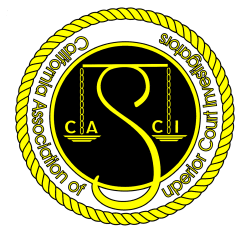 CALIFORNIA ASSOCIATION OF SUPERIOR COURT INVESTIGATORSDFD	REGISTRATION FORMCONFERENCE AGENDANAMECOUNTYCOUNTYADDRESSADDRESSEMAILPHPHFAXWednesday, May 03, 2023Wednesday, May 03, 2023Registration: 10:30 a.m.– 11:45 p.m.Registration: 10:30 a.m.– 11:45 p.m.11:45 p.m. – 12:45 p.m. - Welcome Luncheon       Attending Luncheon:  YES    NO 11:45 p.m. – 12:45 p.m. - Welcome Luncheon       Attending Luncheon:  YES    NO 11:45 p.m. – 12:45 p.m. - Welcome Luncheon       Attending Luncheon:  YES    NO 11:45 p.m. – 12:45 p.m. - Welcome Luncheon       Attending Luncheon:  YES    NO 11:45 p.m. – 12:45 p.m. - Welcome Luncheon       Attending Luncheon:  YES    NO 11:45 p.m. – 12:45 p.m. - Welcome Luncheon       Attending Luncheon:  YES    NO 11:45 p.m. – 12:45 p.m. - Welcome Luncheon       Attending Luncheon:  YES    NO 11:45 p.m. – 12:45 p.m. - Welcome Luncheon       Attending Luncheon:  YES    NO 11:45 p.m. – 12:45 p.m. - Welcome Luncheon       Attending Luncheon:  YES    NO 11:45 p.m. – 12:45 p.m. - Welcome Luncheon       Attending Luncheon:  YES    NO 12:45 p.m. – 1:30 p.m. – Opening Ceremony and Business Meeting-Part 112:45 p.m. – 1:30 p.m. – Opening Ceremony and Business Meeting-Part 112:45 p.m. – 1:30 p.m. – Opening Ceremony and Business Meeting-Part 112:45 p.m. – 1:30 p.m. – Opening Ceremony and Business Meeting-Part 112:45 p.m. – 1:30 p.m. – Opening Ceremony and Business Meeting-Part 112:45 p.m. – 1:30 p.m. – Opening Ceremony and Business Meeting-Part 112:45 p.m. – 1:30 p.m. – Opening Ceremony and Business Meeting-Part 112:45 p.m. – 1:30 p.m. – Opening Ceremony and Business Meeting-Part 112:45 p.m. – 1:30 p.m. – Opening Ceremony and Business Meeting-Part 112:45 p.m. – 1:30 p.m. – Opening Ceremony and Business Meeting-Part 11:30 pm – 3:00 p.m. -Active Shooter – Orange County Intelligence Assessment CenterActive Shooter – Orange County Intelligence Assessment CenterActive Shooter – Orange County Intelligence Assessment CenterActive Shooter – Orange County Intelligence Assessment CenterActive Shooter – Orange County Intelligence Assessment CenterActive Shooter – Orange County Intelligence Assessment CenterActive Shooter – Orange County Intelligence Assessment CenterActive Shooter – Orange County Intelligence Assessment CenterActive Shooter – Orange County Intelligence Assessment Center3:00 p.m. – 3:30 p.m. -BreakBreakBreakBreakBreakBreakBreakBreakBreak3:30 p.m. – 5:00 p.m. - Alternatives to Limited Conservatorship- Disability Rights California Alternatives to Limited Conservatorship- Disability Rights California Alternatives to Limited Conservatorship- Disability Rights California Alternatives to Limited Conservatorship- Disability Rights California Alternatives to Limited Conservatorship- Disability Rights California Alternatives to Limited Conservatorship- Disability Rights California Alternatives to Limited Conservatorship- Disability Rights California Alternatives to Limited Conservatorship- Disability Rights California Alternatives to Limited Conservatorship- Disability Rights California 6:30 p.m. – Community Dinner (Included if registered for the full conference)6:30 p.m. – Community Dinner (Included if registered for the full conference)6:30 p.m. – Community Dinner (Included if registered for the full conference)6:30 p.m. – Community Dinner (Included if registered for the full conference)6:30 p.m. – Community Dinner (Included if registered for the full conference)6:30 p.m. – Community Dinner (Included if registered for the full conference)6:30 p.m. – Community Dinner (Included if registered for the full conference)6:30 p.m. – Community Dinner (Included if registered for the full conference)6:30 p.m. – Community Dinner (Included if registered for the full conference)Entrée Choice (please select)Entrée Choice (please select)Chicken Marsala Braised       Short RibsShrimp ScampiVegetarian/ Pesto TortelliniThursday, May 04, 2023Thursday, May 04, 2023Thursday, May 04, 2023Thursday, May 04, 2023Thursday, May 04, 20237:00 a.m. – 8:30 a.m. – Breakfast @ Fireside Tavern (Included for conference attendees with reserved room)7:00 a.m. – 8:30 a.m. – Breakfast @ Fireside Tavern (Included for conference attendees with reserved room)7:00 a.m. – 8:30 a.m. – Breakfast @ Fireside Tavern (Included for conference attendees with reserved room)7:00 a.m. – 8:30 a.m. – Breakfast @ Fireside Tavern (Included for conference attendees with reserved room)7:00 a.m. – 8:30 a.m. – Breakfast @ Fireside Tavern (Included for conference attendees with reserved room)7:00 a.m. – 8:30 a.m. – Breakfast @ Fireside Tavern (Included for conference attendees with reserved room)7:00 a.m. – 8:30 a.m. – Breakfast @ Fireside Tavern (Included for conference attendees with reserved room)7:00 a.m. – 8:30 a.m. – Breakfast @ Fireside Tavern (Included for conference attendees with reserved room)7:00 a.m. – 8:30 a.m. – Breakfast @ Fireside Tavern (Included for conference attendees with reserved room)7:00 a.m. – 8:30 a.m. – Breakfast @ Fireside Tavern (Included for conference attendees with reserved room)Morning Workshops:Morning Workshops:Morning Workshops:Morning Workshops:Morning Workshops:Morning Workshops:Morning Workshops:Morning Workshops:Morning Workshops:Morning Workshops:8:30 a.m. – 10:00 a.m. (please select)8:30 a.m. – 10:00 a.m. (please select)8:30 a.m. – 10:00 a.m. (please select)8:30 a.m. – 10:00 a.m. (please select)8:30 a.m. – 10:00 a.m. (please select)8:30 a.m. – 10:00 a.m. (please select)8:30 a.m. – 10:00 a.m. (please select)8:30 a.m. – 10:00 a.m. (please select)8:30 a.m. – 10:00 a.m. (please select)8:30 a.m. – 10:00 a.m. (please select)Guardianship Bootcamp – Guardianship Bootcamp – Guardianship Bootcamp – Guardianship Bootcamp – Guardianship Bootcamp – Guardianship Bootcamp – Guardianship Bootcamp – Guardianship Bootcamp –       Linda Trias, Lead C.I., Contra Costa County & Angela Rodd, FCS Director, Tulare County      Linda Trias, Lead C.I., Contra Costa County & Angela Rodd, FCS Director, Tulare County      Linda Trias, Lead C.I., Contra Costa County & Angela Rodd, FCS Director, Tulare County      Linda Trias, Lead C.I., Contra Costa County & Angela Rodd, FCS Director, Tulare County      Linda Trias, Lead C.I., Contra Costa County & Angela Rodd, FCS Director, Tulare County      Linda Trias, Lead C.I., Contra Costa County & Angela Rodd, FCS Director, Tulare County      Linda Trias, Lead C.I., Contra Costa County & Angela Rodd, FCS Director, Tulare County      Linda Trias, Lead C.I., Contra Costa County & Angela Rodd, FCS Director, Tulare County      Linda Trias, Lead C.I., Contra Costa County & Angela Rodd, FCS Director, Tulare County      Linda Trias, Lead C.I., Contra Costa County & Angela Rodd, FCS Director, Tulare CountyHuman Trafficking – Karleen Ortiz, Madera County Child Protective Services Human Trafficking – Karleen Ortiz, Madera County Child Protective Services Human Trafficking – Karleen Ortiz, Madera County Child Protective Services Human Trafficking – Karleen Ortiz, Madera County Child Protective Services Human Trafficking – Karleen Ortiz, Madera County Child Protective Services Human Trafficking – Karleen Ortiz, Madera County Child Protective Services Human Trafficking – Karleen Ortiz, Madera County Child Protective Services Human Trafficking – Karleen Ortiz, Madera County Child Protective Services Human Trafficking – Karleen Ortiz, Madera County Child Protective Services SJIS / AB900 / AB2090 (G) – Sharon Anderson, Esq., Orange County SJIS / AB900 / AB2090 (G) – Sharon Anderson, Esq., Orange County SJIS / AB900 / AB2090 (G) – Sharon Anderson, Esq., Orange County SJIS / AB900 / AB2090 (G) – Sharon Anderson, Esq., Orange County SJIS / AB900 / AB2090 (G) – Sharon Anderson, Esq., Orange County SJIS / AB900 / AB2090 (G) – Sharon Anderson, Esq., Orange County SJIS / AB900 / AB2090 (G) – Sharon Anderson, Esq., Orange County SJIS / AB900 / AB2090 (G) – Sharon Anderson, Esq., Orange County SJIS / AB900 / AB2090 (G) – Sharon Anderson, Esq., Orange County Testifying Testifying Testifying Testifying Testifying Testifying Testifying Testifying Testifying 10:00 a.m. – 10:30 a.m. Morning Break and Refreshments10:00 a.m. – 10:30 a.m. Morning Break and Refreshments10:00 a.m. – 10:30 a.m. Morning Break and Refreshments10:00 a.m. – 10:30 a.m. Morning Break and Refreshments10:00 a.m. – 10:30 a.m. Morning Break and Refreshments10:00 a.m. – 10:30 a.m. Morning Break and Refreshments10:00 a.m. – 10:30 a.m. Morning Break and Refreshments10:00 a.m. – 10:30 a.m. Morning Break and Refreshments10:00 a.m. – 10:30 a.m. Morning Break and Refreshments10:00 a.m. – 10:30 a.m. Morning Break and Refreshments10:30 a.m. – 12:00 p.m. (please select)10:30 a.m. – 12:00 p.m. (please select)10:30 a.m. – 12:00 p.m. (please select)10:30 a.m. – 12:00 p.m. (please select)10:30 a.m. – 12:00 p.m. (please select)10:30 a.m. – 12:00 p.m. (please select)10:30 a.m. – 12:00 p.m. (please select)10:30 a.m. – 12:00 p.m. (please select)10:30 a.m. – 12:00 p.m. (please select)10:30 a.m. – 12:00 p.m. (please select)Conservatorship Bootcamp & Understanding Capacity Declaration – Elizabeth Ichikawa, Supervising C.I., Solano CountyConservatorship Bootcamp & Understanding Capacity Declaration – Elizabeth Ichikawa, Supervising C.I., Solano CountyConservatorship Bootcamp & Understanding Capacity Declaration – Elizabeth Ichikawa, Supervising C.I., Solano CountyConservatorship Bootcamp & Understanding Capacity Declaration – Elizabeth Ichikawa, Supervising C.I., Solano CountyConservatorship Bootcamp & Understanding Capacity Declaration – Elizabeth Ichikawa, Supervising C.I., Solano CountyConservatorship Bootcamp & Understanding Capacity Declaration – Elizabeth Ichikawa, Supervising C.I., Solano CountyConservatorship Bootcamp & Understanding Capacity Declaration – Elizabeth Ichikawa, Supervising C.I., Solano CountyConservatorship Bootcamp & Understanding Capacity Declaration – Elizabeth Ichikawa, Supervising C.I., Solano CountyConservatorship Bootcamp & Understanding Capacity Declaration – Elizabeth Ichikawa, Supervising C.I., Solano CountyTermination of Parental Rights – Lezlie A. Abbott, FCS Director, Kings County Termination of Parental Rights – Lezlie A. Abbott, FCS Director, Kings County Termination of Parental Rights – Lezlie A. Abbott, FCS Director, Kings County Termination of Parental Rights – Lezlie A. Abbott, FCS Director, Kings County Termination of Parental Rights – Lezlie A. Abbott, FCS Director, Kings County Termination of Parental Rights – Lezlie A. Abbott, FCS Director, Kings County Termination of Parental Rights – Lezlie A. Abbott, FCS Director, Kings County Termination of Parental Rights – Lezlie A. Abbott, FCS Director, Kings County Termination of Parental Rights – Lezlie A. Abbott, FCS Director, Kings County Referrals to Child Welfare- Fatima Villaseñor, C.I., Stanislaus County & Gustavo Sanchez, C.I., Merced CountyReferrals to Child Welfare- Fatima Villaseñor, C.I., Stanislaus County & Gustavo Sanchez, C.I., Merced CountyReferrals to Child Welfare- Fatima Villaseñor, C.I., Stanislaus County & Gustavo Sanchez, C.I., Merced CountyReferrals to Child Welfare- Fatima Villaseñor, C.I., Stanislaus County & Gustavo Sanchez, C.I., Merced CountyReferrals to Child Welfare- Fatima Villaseñor, C.I., Stanislaus County & Gustavo Sanchez, C.I., Merced CountyReferrals to Child Welfare- Fatima Villaseñor, C.I., Stanislaus County & Gustavo Sanchez, C.I., Merced CountyReferrals to Child Welfare- Fatima Villaseñor, C.I., Stanislaus County & Gustavo Sanchez, C.I., Merced CountyReferrals to Child Welfare- Fatima Villaseñor, C.I., Stanislaus County & Gustavo Sanchez, C.I., Merced CountyReferrals to Child Welfare- Fatima Villaseñor, C.I., Stanislaus County & Gustavo Sanchez, C.I., Merced CountyElder Abuse--Orange Co. SSW Collen Dwyer, SSW Kelli Kawabe-HernandezElder Abuse--Orange Co. SSW Collen Dwyer, SSW Kelli Kawabe-HernandezElder Abuse--Orange Co. SSW Collen Dwyer, SSW Kelli Kawabe-HernandezElder Abuse--Orange Co. SSW Collen Dwyer, SSW Kelli Kawabe-HernandezElder Abuse--Orange Co. SSW Collen Dwyer, SSW Kelli Kawabe-HernandezElder Abuse--Orange Co. SSW Collen Dwyer, SSW Kelli Kawabe-HernandezElder Abuse--Orange Co. SSW Collen Dwyer, SSW Kelli Kawabe-HernandezElder Abuse--Orange Co. SSW Collen Dwyer, SSW Kelli Kawabe-HernandezElder Abuse--Orange Co. SSW Collen Dwyer, SSW Kelli Kawabe-Hernandez12:00 p.m. -1:30 p.m. Buffet Lunch12:00 p.m. -1:30 p.m. Buffet Lunch12:00 p.m. -1:30 p.m. Buffet Lunch12:00 p.m. -1:30 p.m. Buffet Lunch12:00 p.m. -1:30 p.m. Buffet Lunch12:00 p.m. -1:30 p.m. Buffet Lunch12:00 p.m. -1:30 p.m. Buffet Lunch12:00 p.m. -1:30 p.m. Buffet Lunch12:00 p.m. -1:30 p.m. Buffet Lunch12:00 p.m. -1:30 p.m. Buffet LunchAfternoon Workshops:Afternoon Workshops:Afternoon Workshops:Afternoon Workshops:Afternoon Workshops:Afternoon Workshops:Afternoon Workshops:Afternoon Workshops:Afternoon Workshops:Afternoon Workshops:1:30 p.m. – 3:00 p.m. (please select)1:30 p.m. – 3:00 p.m. (please select)1:30 p.m. – 3:00 p.m. (please select)1:30 p.m. – 3:00 p.m. (please select)1:30 p.m. – 3:00 p.m. (please select)1:30 p.m. – 3:00 p.m. (please select)1:30 p.m. – 3:00 p.m. (please select)1:30 p.m. – 3:00 p.m. (please select)1:30 p.m. – 3:00 p.m. (please select)1:30 p.m. – 3:00 p.m. (please select)Undue Influence ConservatorshipUndue Influence ConservatorshipUndue Influence ConservatorshipUndue Influence ConservatorshipUndue Influence ConservatorshipUndue Influence ConservatorshipUndue Influence ConservatorshipUndue Influence ConservatorshipUndue Influence ConservatorshipInterpreting CLETS Part 1- D.O.J. Field Representative Interpreting CLETS Part 1- D.O.J. Field Representative Interpreting CLETS Part 1- D.O.J. Field Representative Interpreting CLETS Part 1- D.O.J. Field Representative Interpreting CLETS Part 1- D.O.J. Field Representative Interpreting CLETS Part 1- D.O.J. Field Representative Interpreting CLETS Part 1- D.O.J. Field Representative Interpreting CLETS Part 1- D.O.J. Field Representative Interpreting CLETS Part 1- D.O.J. Field Representative Domestic Violence and the Effects on the Family – Karleen Ortiz, Madera County Child Protective ServicesDomestic Violence and the Effects on the Family – Karleen Ortiz, Madera County Child Protective ServicesDomestic Violence and the Effects on the Family – Karleen Ortiz, Madera County Child Protective ServicesDomestic Violence and the Effects on the Family – Karleen Ortiz, Madera County Child Protective ServicesDomestic Violence and the Effects on the Family – Karleen Ortiz, Madera County Child Protective ServicesDomestic Violence and the Effects on the Family – Karleen Ortiz, Madera County Child Protective ServicesDomestic Violence and the Effects on the Family – Karleen Ortiz, Madera County Child Protective ServicesDomestic Violence and the Effects on the Family – Karleen Ortiz, Madera County Child Protective ServicesDomestic Violence and the Effects on the Family – Karleen Ortiz, Madera County Child Protective ServicesInterviewing persons with Intellectual Disability/ Cognitive Disabilities-Interviewing persons with Intellectual Disability/ Cognitive Disabilities-Interviewing persons with Intellectual Disability/ Cognitive Disabilities-Interviewing persons with Intellectual Disability/ Cognitive Disabilities-Interviewing persons with Intellectual Disability/ Cognitive Disabilities-Interviewing persons with Intellectual Disability/ Cognitive Disabilities-Interviewing persons with Intellectual Disability/ Cognitive Disabilities-Interviewing persons with Intellectual Disability/ Cognitive Disabilities-Interviewing persons with Intellectual Disability/ Cognitive Disabilities-Brian Herritt, Supervising C.I., San Bernardino CountyBrian Herritt, Supervising C.I., San Bernardino CountyBrian Herritt, Supervising C.I., San Bernardino CountyBrian Herritt, Supervising C.I., San Bernardino CountyBrian Herritt, Supervising C.I., San Bernardino CountyBrian Herritt, Supervising C.I., San Bernardino CountyBrian Herritt, Supervising C.I., San Bernardino CountyBrian Herritt, Supervising C.I., San Bernardino CountyBrian Herritt, Supervising C.I., San Bernardino County3:00 p.m. – 3:30 p.m.  Afternoon Break and Refreshments 3:00 p.m. – 3:30 p.m.  Afternoon Break and Refreshments 3:00 p.m. – 3:30 p.m.  Afternoon Break and Refreshments 3:00 p.m. – 3:30 p.m.  Afternoon Break and Refreshments 3:00 p.m. – 3:30 p.m.  Afternoon Break and Refreshments 3:00 p.m. – 3:30 p.m.  Afternoon Break and Refreshments 3:00 p.m. – 3:30 p.m.  Afternoon Break and Refreshments 3:00 p.m. – 3:30 p.m.  Afternoon Break and Refreshments 3:00 p.m. – 3:30 p.m.  Afternoon Break and Refreshments 3:00 p.m. – 3:30 p.m.  Afternoon Break and Refreshments 3:30 p.m. – 5:00 p.m. (please select)3:30 p.m. – 5:00 p.m. (please select)3:30 p.m. – 5:00 p.m. (please select)3:30 p.m. – 5:00 p.m. (please select)3:30 p.m. – 5:00 p.m. (please select)3:30 p.m. – 5:00 p.m. (please select)3:30 p.m. – 5:00 p.m. (please select)3:30 p.m. – 5:00 p.m. (please select)3:30 p.m. – 5:00 p.m. (please select)3:30 p.m. – 5:00 p.m. (please select)Alternatives to Conservatorship/ AB1194 / AB1663: Elizabeth Carder, Managing C.I., Riverside CountyAlternatives to Conservatorship/ AB1194 / AB1663: Elizabeth Carder, Managing C.I., Riverside CountyAlternatives to Conservatorship/ AB1194 / AB1663: Elizabeth Carder, Managing C.I., Riverside CountyAlternatives to Conservatorship/ AB1194 / AB1663: Elizabeth Carder, Managing C.I., Riverside CountyAlternatives to Conservatorship/ AB1194 / AB1663: Elizabeth Carder, Managing C.I., Riverside CountyAlternatives to Conservatorship/ AB1194 / AB1663: Elizabeth Carder, Managing C.I., Riverside CountyAlternatives to Conservatorship/ AB1194 / AB1663: Elizabeth Carder, Managing C.I., Riverside CountyAlternatives to Conservatorship/ AB1194 / AB1663: Elizabeth Carder, Managing C.I., Riverside CountyAlternatives to Conservatorship/ AB1194 / AB1663: Elizabeth Carder, Managing C.I., Riverside CountyInterpreting CLETS Part 2- D.O.J. Field RepresentativeInterpreting CLETS Part 2- D.O.J. Field RepresentativeInterpreting CLETS Part 2- D.O.J. Field RepresentativeInterpreting CLETS Part 2- D.O.J. Field RepresentativeInterpreting CLETS Part 2- D.O.J. Field RepresentativeInterpreting CLETS Part 2- D.O.J. Field RepresentativeInterpreting CLETS Part 2- D.O.J. Field RepresentativeInterpreting CLETS Part 2- D.O.J. Field RepresentativeInterpreting CLETS Part 2- D.O.J. Field RepresentativeICWA & Court Investigator’s Responsibilities: California Indian Legal ServicesICWA & Court Investigator’s Responsibilities: California Indian Legal ServicesICWA & Court Investigator’s Responsibilities: California Indian Legal ServicesICWA & Court Investigator’s Responsibilities: California Indian Legal ServicesICWA & Court Investigator’s Responsibilities: California Indian Legal ServicesICWA & Court Investigator’s Responsibilities: California Indian Legal ServicesICWA & Court Investigator’s Responsibilities: California Indian Legal ServicesICWA & Court Investigator’s Responsibilities: California Indian Legal ServicesICWA & Court Investigator’s Responsibilities: California Indian Legal ServicesSubstance Abuse – Lezlie A. Abbott, FCS Director, Kings County Substance Abuse – Lezlie A. Abbott, FCS Director, Kings County Substance Abuse – Lezlie A. Abbott, FCS Director, Kings County Substance Abuse – Lezlie A. Abbott, FCS Director, Kings County Substance Abuse – Lezlie A. Abbott, FCS Director, Kings County Substance Abuse – Lezlie A. Abbott, FCS Director, Kings County Substance Abuse – Lezlie A. Abbott, FCS Director, Kings County Substance Abuse – Lezlie A. Abbott, FCS Director, Kings County Substance Abuse – Lezlie A. Abbott, FCS Director, Kings County Friday, May 05, 2023Friday, May 05, 2023Friday, May 05, 2023Friday, May 05, 20237:00 a.m. – 8:30 a.m. – Breakfast @ Fireside Tavern (Included for conference attendees with reserved room)7:00 a.m. – 8:30 a.m. – Breakfast @ Fireside Tavern (Included for conference attendees with reserved room)7:00 a.m. – 8:30 a.m. – Breakfast @ Fireside Tavern (Included for conference attendees with reserved room)7:00 a.m. – 8:30 a.m. – Breakfast @ Fireside Tavern (Included for conference attendees with reserved room)7:00 a.m. – 8:30 a.m. – Breakfast @ Fireside Tavern (Included for conference attendees with reserved room)7:00 a.m. – 8:30 a.m. – Breakfast @ Fireside Tavern (Included for conference attendees with reserved room)7:00 a.m. – 8:30 a.m. – Breakfast @ Fireside Tavern (Included for conference attendees with reserved room)7:00 a.m. – 8:30 a.m. – Breakfast @ Fireside Tavern (Included for conference attendees with reserved room)7:00 a.m. – 8:30 a.m. – Breakfast @ Fireside Tavern (Included for conference attendees with reserved room)7:00 a.m. – 8:30 a.m. – Breakfast @ Fireside Tavern (Included for conference attendees with reserved room)8:30 a.m. – 10:30 a.m. – Emotional Intelligence – Kwesi Williams, Probate Director, Sonoma County8:30 a.m. – 10:30 a.m. – Emotional Intelligence – Kwesi Williams, Probate Director, Sonoma County8:30 a.m. – 10:30 a.m. – Emotional Intelligence – Kwesi Williams, Probate Director, Sonoma County8:30 a.m. – 10:30 a.m. – Emotional Intelligence – Kwesi Williams, Probate Director, Sonoma County8:30 a.m. – 10:30 a.m. – Emotional Intelligence – Kwesi Williams, Probate Director, Sonoma County8:30 a.m. – 10:30 a.m. – Emotional Intelligence – Kwesi Williams, Probate Director, Sonoma County8:30 a.m. – 10:30 a.m. – Emotional Intelligence – Kwesi Williams, Probate Director, Sonoma County8:30 a.m. – 10:30 a.m. – Emotional Intelligence – Kwesi Williams, Probate Director, Sonoma County8:30 a.m. – 10:30 a.m. – Emotional Intelligence – Kwesi Williams, Probate Director, Sonoma County8:30 a.m. – 10:30 a.m. – Emotional Intelligence – Kwesi Williams, Probate Director, Sonoma County10:30 a.m. – 11:30 a.m. – Legislative Update- Catherine Evans, Research Attorney, Orange County10:30 a.m. – 11:30 a.m. – Legislative Update- Catherine Evans, Research Attorney, Orange County10:30 a.m. – 11:30 a.m. – Legislative Update- Catherine Evans, Research Attorney, Orange County10:30 a.m. – 11:30 a.m. – Legislative Update- Catherine Evans, Research Attorney, Orange County10:30 a.m. – 11:30 a.m. – Legislative Update- Catherine Evans, Research Attorney, Orange County10:30 a.m. – 11:30 a.m. – Legislative Update- Catherine Evans, Research Attorney, Orange County10:30 a.m. – 11:30 a.m. – Legislative Update- Catherine Evans, Research Attorney, Orange County10:30 a.m. – 11:30 a.m. – Legislative Update- Catherine Evans, Research Attorney, Orange County10:30 a.m. – 11:30 a.m. – Legislative Update- Catherine Evans, Research Attorney, Orange County10:30 a.m. – 11:30 a.m. – Legislative Update- Catherine Evans, Research Attorney, Orange County11:30 a.m. – 12:00 p.m. – Business Meeting Part 2 (Board Elections)11:30 a.m. – 12:00 p.m. – Business Meeting Part 2 (Board Elections)11:30 a.m. – 12:00 p.m. – Business Meeting Part 2 (Board Elections)11:30 a.m. – 12:00 p.m. – Business Meeting Part 2 (Board Elections)11:30 a.m. – 12:00 p.m. – Business Meeting Part 2 (Board Elections)11:30 a.m. – 12:00 p.m. – Business Meeting Part 2 (Board Elections)11:30 a.m. – 12:00 p.m. – Business Meeting Part 2 (Board Elections)11:30 a.m. – 12:00 p.m. – Business Meeting Part 2 (Board Elections)11:30 a.m. – 12:00 p.m. – Business Meeting Part 2 (Board Elections)11:30 a.m. – 12:00 p.m. – Business Meeting Part 2 (Board Elections)Attendance at the full conference will provide 12 units of CEU as required by California Rule of court10.478 (b) & (e).  CEU certificates will be distributed immediately following the closing session).Attendance at the full conference will provide 12 units of CEU as required by California Rule of court10.478 (b) & (e).  CEU certificates will be distributed immediately following the closing session).Attendance at the full conference will provide 12 units of CEU as required by California Rule of court10.478 (b) & (e).  CEU certificates will be distributed immediately following the closing session).Attendance at the full conference will provide 12 units of CEU as required by California Rule of court10.478 (b) & (e).  CEU certificates will be distributed immediately following the closing session).Attendance at the full conference will provide 12 units of CEU as required by California Rule of court10.478 (b) & (e).  CEU certificates will be distributed immediately following the closing session).Attendance at the full conference will provide 12 units of CEU as required by California Rule of court10.478 (b) & (e).  CEU certificates will be distributed immediately following the closing session).Attendance at the full conference will provide 12 units of CEU as required by California Rule of court10.478 (b) & (e).  CEU certificates will be distributed immediately following the closing session).Attendance at the full conference will provide 12 units of CEU as required by California Rule of court10.478 (b) & (e).  CEU certificates will be distributed immediately following the closing session).Attendance at the full conference will provide 12 units of CEU as required by California Rule of court10.478 (b) & (e).  CEU certificates will be distributed immediately following the closing session).Attendance at the full conference will provide 12 units of CEU as required by California Rule of court10.478 (b) & (e).  CEU certificates will be distributed immediately following the closing session).Please select all that appy, and include the total amount submitted with your registration:Please select all that appy, and include the total amount submitted with your registration:Please select all that appy, and include the total amount submitted with your registration:Please select all that appy, and include the total amount submitted with your registration:Please select all that appy, and include the total amount submitted with your registration:Please select all that appy, and include the total amount submitted with your registration:Please select all that appy, and include the total amount submitted with your registration:Please select all that appy, and include the total amount submitted with your registration:Please select all that appy, and include the total amount submitted with your registration:Please select all that appy, and include the total amount submitted with your registration:$50.00$50.00CASCI Membership Dues (2023) (MUST BE RECEIVED BY 3/15/2023 FOR THE $400.00 CONFERENCE RATE)CASCI Membership Dues (2023) (MUST BE RECEIVED BY 3/15/2023 FOR THE $400.00 CONFERENCE RATE)CASCI Membership Dues (2023) (MUST BE RECEIVED BY 3/15/2023 FOR THE $400.00 CONFERENCE RATE)CASCI Membership Dues (2023) (MUST BE RECEIVED BY 3/15/2023 FOR THE $400.00 CONFERENCE RATE)CASCI Membership Dues (2023) (MUST BE RECEIVED BY 3/15/2023 FOR THE $400.00 CONFERENCE RATE)CASCI Membership Dues (2023) (MUST BE RECEIVED BY 3/15/2023 FOR THE $400.00 CONFERENCE RATE)CASCI Membership Dues (2023) (MUST BE RECEIVED BY 3/15/2023 FOR THE $400.00 CONFERENCE RATE)$400.00$400.00Full Conference Registration for Current CASCIFull Conference Registration for Current CASCIFull Conference Registration for Current CASCIFull Conference Registration for Current CASCIFull Conference Registration for Current CASCIFull Conference Registration for Current CASCIFull Conference Registration for Current CASCI$475.00$475.00Full Conference Registration for Non-MembersFull Conference Registration for Non-MembersFull Conference Registration for Non-MembersFull Conference Registration for Non-MembersFull Conference Registration for Non-MembersFull Conference Registration for Non-MembersFull Conference Registration for Non-Members$200.00$200.00(member) /  $ 275.00 (non-member)	Wednesday or Friday Half-Day Pass(member) /  $ 275.00 (non-member)	Wednesday or Friday Half-Day Pass(member) /  $ 275.00 (non-member)	Wednesday or Friday Half-Day Pass(member) /  $ 275.00 (non-member)	Wednesday or Friday Half-Day Pass(member) /  $ 275.00 (non-member)	Wednesday or Friday Half-Day Pass(member) /  $ 275.00 (non-member)	Wednesday or Friday Half-Day Pass(member) /  $ 275.00 (non-member)	Wednesday or Friday Half-Day Pass$275.00$275.00(member) /  $ 375.00 (non-member)	Thursday All-Day Pass(member) /  $ 375.00 (non-member)	Thursday All-Day Pass(member) /  $ 375.00 (non-member)	Thursday All-Day Pass(member) /  $ 375.00 (non-member)	Thursday All-Day Pass(member) /  $ 375.00 (non-member)	Thursday All-Day Pass(member) /  $ 375.00 (non-member)	Thursday All-Day Pass(member) /  $ 375.00 (non-member)	Thursday All-Day Pass$100.00$100.00Late Registration Fee – if postmarked after April 3, 2023Late Registration Fee – if postmarked after April 3, 2023Late Registration Fee – if postmarked after April 3, 2023Late Registration Fee – if postmarked after April 3, 2023Late Registration Fee – if postmarked after April 3, 2023Late Registration Fee – if postmarked after April 3, 2023Late Registration Fee – if postmarked after April 3, 2023$70.00$70.00Community Dinner (if not registered for the full conference)Community Dinner (if not registered for the full conference)Community Dinner (if not registered for the full conference)Community Dinner (if not registered for the full conference)Community Dinner (if not registered for the full conference)Community Dinner (if not registered for the full conference)Community Dinner (if not registered for the full conference)$__________________________TOTAL ENCLOSED              (MAKE CHECKS PAYABLE TO “CASCI”)TOTAL ENCLOSED              (MAKE CHECKS PAYABLE TO “CASCI”)TOTAL ENCLOSED              (MAKE CHECKS PAYABLE TO “CASCI”)TOTAL ENCLOSED              (MAKE CHECKS PAYABLE TO “CASCI”)TOTAL ENCLOSED              (MAKE CHECKS PAYABLE TO “CASCI”)TOTAL ENCLOSED              (MAKE CHECKS PAYABLE TO “CASCI”)TOTAL ENCLOSED              (MAKE CHECKS PAYABLE TO “CASCI”)**ONLY SEND ONE CHECK FOR ALL FEES AND MULTIPLE REGISTRATIONS****ONLY SEND ONE CHECK FOR ALL FEES AND MULTIPLE REGISTRATIONS****ONLY SEND ONE CHECK FOR ALL FEES AND MULTIPLE REGISTRATIONS****ONLY SEND ONE CHECK FOR ALL FEES AND MULTIPLE REGISTRATIONS****ONLY SEND ONE CHECK FOR ALL FEES AND MULTIPLE REGISTRATIONS****ONLY SEND ONE CHECK FOR ALL FEES AND MULTIPLE REGISTRATIONS****ONLY SEND ONE CHECK FOR ALL FEES AND MULTIPLE REGISTRATIONS****ONLY SEND ONE CHECK FOR ALL FEES AND MULTIPLE REGISTRATIONS****ONLY SEND ONE CHECK FOR ALL FEES AND MULTIPLE REGISTRATIONS****ONLY SEND ONE CHECK FOR ALL FEES AND MULTIPLE REGISTRATIONS**Send completed form with payment BY April 3, 2023 to:Send completed form with payment BY April 3, 2023 to:Send completed form with payment BY April 3, 2023 to:Send completed form with payment BY April 3, 2023 to:Send completed form with payment BY April 3, 2023 to:Send completed form with payment BY April 3, 2023 to:Send completed form with payment BY April 3, 2023 to:Linda Trias, CASCI TreasurerLinda Trias, CASCI TreasurerLinda Trias, CASCI TreasurerVendor #5000043-17Vendor #5000043-17Vendor #5000043-17Vendor #5000043-17Vendor #5000043-17Vendor #5000043-17Vendor #5000043-17Superior Court of Contra CostaSuperior Court of Contra CostaSuperior Court of Contra CostaVendor #5000043-17Vendor #5000043-17Vendor #5000043-17Vendor #5000043-17Vendor #5000043-17Vendor #5000043-17Vendor #5000043-171891 Olmo Way1891 Olmo Way1891 Olmo WayVendor #5000043-17Vendor #5000043-17Vendor #5000043-17Vendor #5000043-17Vendor #5000043-17Vendor #5000043-17Vendor #5000043-17Walnut Creek, CA 94598Walnut Creek, CA 94598Walnut Creek, CA 94598Questions call -(925) 608-2034 or email: ltria@contracosta.courts.ca.gov                           (209) 548-6332 or email: fatima.villasenor@stanct.orgRefuQuestions call -(925) 608-2034 or email: ltria@contracosta.courts.ca.gov                           (209) 548-6332 or email: fatima.villasenor@stanct.orgRefuQuestions call -(925) 608-2034 or email: ltria@contracosta.courts.ca.gov                           (209) 548-6332 or email: fatima.villasenor@stanct.orgRefuQuestions call -(925) 608-2034 or email: ltria@contracosta.courts.ca.gov                           (209) 548-6332 or email: fatima.villasenor@stanct.orgRefuQuestions call -(925) 608-2034 or email: ltria@contracosta.courts.ca.gov                           (209) 548-6332 or email: fatima.villasenor@stanct.orgRefuQuestions call -(925) 608-2034 or email: ltria@contracosta.courts.ca.gov                           (209) 548-6332 or email: fatima.villasenor@stanct.orgRefuQuestions call -(925) 608-2034 or email: ltria@contracosta.courts.ca.gov                           (209) 548-6332 or email: fatima.villasenor@stanct.orgRefuQuestions call -(925) 608-2034 or email: ltria@contracosta.courts.ca.gov                           (209) 548-6332 or email: fatima.villasenor@stanct.orgRefuQuestions call -(925) 608-2034 or email: ltria@contracosta.courts.ca.gov                           (209) 548-6332 or email: fatima.villasenor@stanct.orgRefuQuestions call -(925) 608-2034 or email: ltria@contracosta.courts.ca.gov                           (209) 548-6332 or email: fatima.villasenor@stanct.orgRefuRefund Policy: To receive a full refund, the request must be received by the CASCI Board Treasurer no later than thirty (30) days prior to the first day of the conference. For any requests received after that date, a refund of 75% of the total registration fee may be refunded if budget allows it (25% non-refundable portion covers administration costs and non-refundable fees charged by the conference venue.Refund Policy: To receive a full refund, the request must be received by the CASCI Board Treasurer no later than thirty (30) days prior to the first day of the conference. For any requests received after that date, a refund of 75% of the total registration fee may be refunded if budget allows it (25% non-refundable portion covers administration costs and non-refundable fees charged by the conference venue.Refund Policy: To receive a full refund, the request must be received by the CASCI Board Treasurer no later than thirty (30) days prior to the first day of the conference. For any requests received after that date, a refund of 75% of the total registration fee may be refunded if budget allows it (25% non-refundable portion covers administration costs and non-refundable fees charged by the conference venue.Refund Policy: To receive a full refund, the request must be received by the CASCI Board Treasurer no later than thirty (30) days prior to the first day of the conference. For any requests received after that date, a refund of 75% of the total registration fee may be refunded if budget allows it (25% non-refundable portion covers administration costs and non-refundable fees charged by the conference venue.Refund Policy: To receive a full refund, the request must be received by the CASCI Board Treasurer no later than thirty (30) days prior to the first day of the conference. For any requests received after that date, a refund of 75% of the total registration fee may be refunded if budget allows it (25% non-refundable portion covers administration costs and non-refundable fees charged by the conference venue.Refund Policy: To receive a full refund, the request must be received by the CASCI Board Treasurer no later than thirty (30) days prior to the first day of the conference. For any requests received after that date, a refund of 75% of the total registration fee may be refunded if budget allows it (25% non-refundable portion covers administration costs and non-refundable fees charged by the conference venue.Refund Policy: To receive a full refund, the request must be received by the CASCI Board Treasurer no later than thirty (30) days prior to the first day of the conference. For any requests received after that date, a refund of 75% of the total registration fee may be refunded if budget allows it (25% non-refundable portion covers administration costs and non-refundable fees charged by the conference venue.Refund Policy: To receive a full refund, the request must be received by the CASCI Board Treasurer no later than thirty (30) days prior to the first day of the conference. For any requests received after that date, a refund of 75% of the total registration fee may be refunded if budget allows it (25% non-refundable portion covers administration costs and non-refundable fees charged by the conference venue.Refund Policy: To receive a full refund, the request must be received by the CASCI Board Treasurer no later than thirty (30) days prior to the first day of the conference. For any requests received after that date, a refund of 75% of the total registration fee may be refunded if budget allows it (25% non-refundable portion covers administration costs and non-refundable fees charged by the conference venue.Refund Policy: To receive a full refund, the request must be received by the CASCI Board Treasurer no later than thirty (30) days prior to the first day of the conference. For any requests received after that date, a refund of 75% of the total registration fee may be refunded if budget allows it (25% non-refundable portion covers administration costs and non-refundable fees charged by the conference venue.